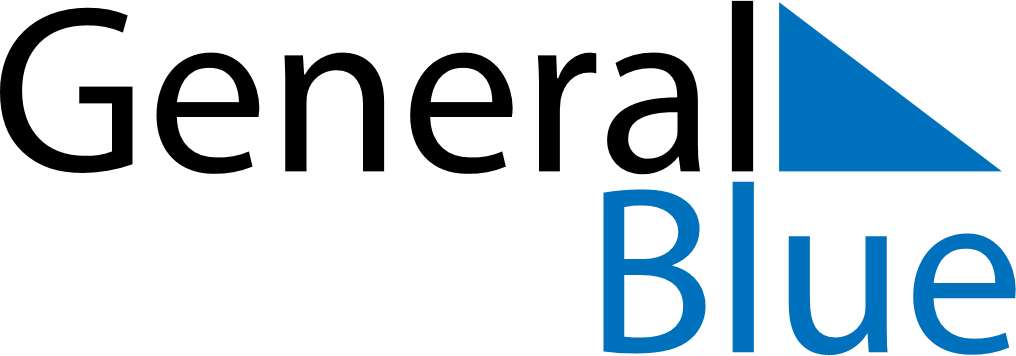 Weekly CalendarJanuary 25, 2027 - January 31, 2027Weekly CalendarJanuary 25, 2027 - January 31, 2027Weekly CalendarJanuary 25, 2027 - January 31, 2027Weekly CalendarJanuary 25, 2027 - January 31, 2027Weekly CalendarJanuary 25, 2027 - January 31, 2027Weekly CalendarJanuary 25, 2027 - January 31, 2027MONDAYJan 25TUESDAYJan 26TUESDAYJan 26WEDNESDAYJan 27THURSDAYJan 28FRIDAYJan 29SATURDAYJan 30SUNDAYJan 31